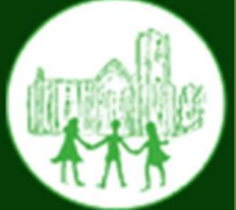 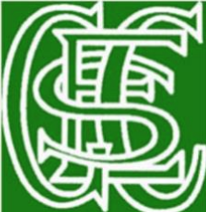 DayClubCost per sessionTimeYear Group /Max no’sClub instructorMondayBreakfast Club£4.008.00 – 8.45 amAllMrs WrayMondayFountains Clubhouse (Computing)£4.003.30pm – 5pmAllMiss StantonMondaySeekers Club once a month (15th Jan, 5th Feb & 11th March)Free3.30 – 4.30pmAllRev. Ian KitchenTuesdayBreakfast Club£4.008.00 – 8.45 amAllMrs WrayTuesdayFountains Clubhouse (Construction)£4.003.30 – 5pmAllMiss StantonWednesdayBreakfast Club£4.008.00 – 8.45 amAllMrs WrayWednesdayFountains Clubhouse (Film night)£4.003.30- 5pmAllMiss StantonThursdayBreakfast Club£4.008.00 – 8.45 amAllMrs WrayThursdayMulti-sports Club£4.003.30 – 4.30pmY1 – Y6Mr WhitfordThursdayArt Club£4.003.30- 4.30pmC2 & C3Mrs DraperFridayBreakfast Club£4.008.00 – 8.45 amAllMrs WrayWhole SchoolPlease remember to come in to school next Thursday dressed up as a book character for World Book Day.Red Nose day 2024 – Friday 15th March. Please can children dress in red/ colourful clothes and bring in £1 donation for the Red Nose charity. Red noses are also available to buy in school now for £2.Please can all ParentPay debits be paid asap for lunches, clubs and swimming.Class 1Miss Thewsey has asked that for World Book day of Thursday, please can class 1 children come in their book character costumes and bring their PE kits with them.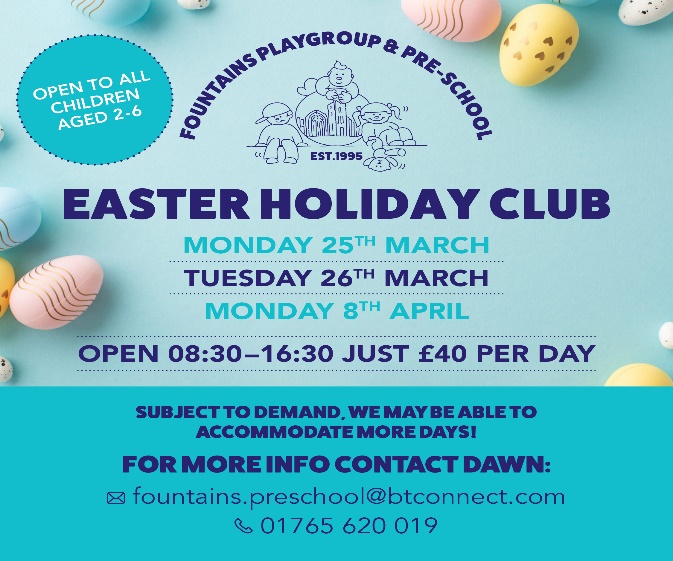 